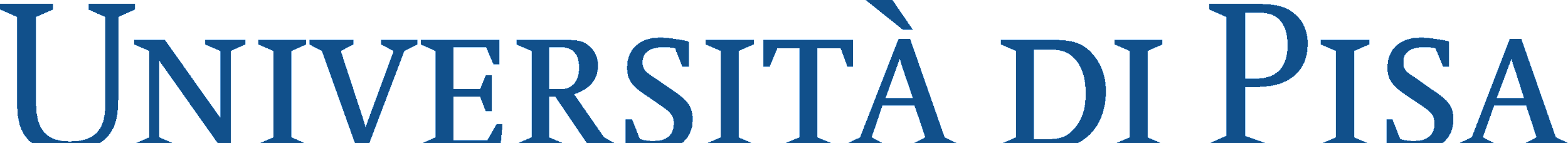 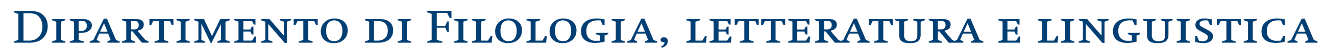 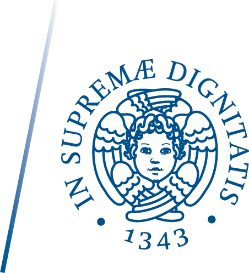 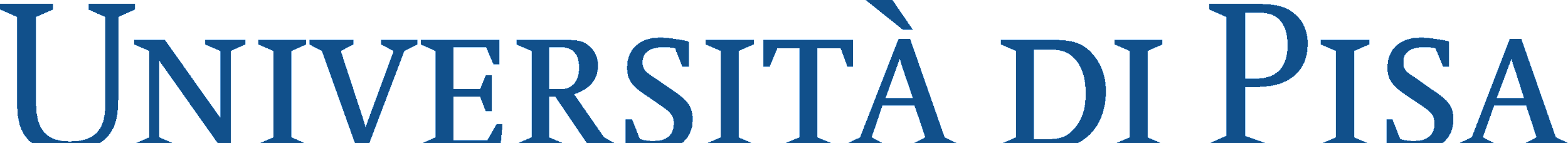 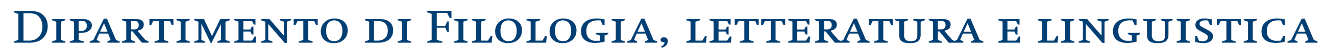 (In caso di tirocinio curriculare svolto da remoto – o in relazione alle ore svolte a distanza in caso di tirocinio parzialmente in presenza - la firma del Tutor viene sostituita dalla dichiarazione in fondo al presente documento).In caso di Tirocinio  svolto in remoto o parzialmente in presenza.Il tutor accademico								dichiara che il/la tirocinante							ha svolto tutte le ore necessarie al completamento del tirocinio curriculare.											Firma									___________________________Il tutor aziendale									dichiara che il/la tirocinante							ha svolto tutte le ore necessarie al completamento del tirocinio curriculare.											Firma									___________________________Registro presenze tirocinio curriculareRegistro presenze tirocinio curriculareNOME:NOME:COGNOME:COGNOME:MATRICOLA:MATRICOLA:CORSO DI STUDI:                                                                                      (triennale /magistrale) CORSO DI STUDI:                                                                                      (triennale /magistrale) E-MAIL UNIPI:                      TELEFONO:FIRMEFIRMEAzienda/ente (ragione sociale/denominazione)TirocinanteTutor aziendaleTutor universitarioOre complessive previsteMESE:_________ORARIO INGRESSO/USCITAORARIO INGRESSO/USCITAORARIO INGRESSO/USCITAORARIO INGRESSO/USCITAORARIO INGRESSO/USCITAFIRMA TIROCINANTE12345678910111213141516171819202122232425262728293031MESE:_________ORARIO INGRESSO/USCITAORARIO INGRESSO/USCITAORARIO INGRESSO/USCITAORARIO INGRESSO/USCITAORARIO INGRESSO/USCITAFIRMA TIROCINANTE12345678910111213141516171819202122232425262728293031MESE:_________ORARIO INGRESSO/USCITAORARIO INGRESSO/USCITAORARIO INGRESSO/USCITAORARIO INGRESSO/USCITAORARIO INGRESSO/USCITAFIRMA TIROCINANTE12345678910111213141516171819202122232425262728293031MESE:_________ORARIO INGRESSO/USCITAORARIO INGRESSO/USCITAORARIO INGRESSO/USCITAORARIO INGRESSO/USCITAORARIO INGRESSO/USCITAFIRMA TIROCINANTE12345678910111213141516171819202122232425262728293031